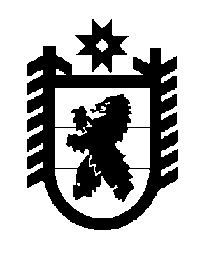 Российская Федерация Республика Карелия    ПРАВИТЕЛЬСТВО РЕСПУБЛИКИ КАРЕЛИЯПОСТАНОВЛЕНИЕот  7 мая 2015 года № 141-Пг. Петрозаводск О внесении изменения в постановление Правительства 
Республики Карелия от 30 декабря 2013 года № 377-ППравительство Республики Карелия п о с т а н о в л я е т:Внести в пункт 1 постановления Правительства Республики Карелия от 30 декабря 2013 года № 377-П «О мерах по реализации 
статьи 25 Федерального закона «О донорстве крови и ее компонентов» в Республике Карелия» (Собрание законодательства Республики Карелия, 2013, № 12, ст. 2308) изменение, заменив слово «осуществление» словами «организацию работы по осуществлению».           ГлаваРеспублики Карелия                                                              А.П. Худилайнен